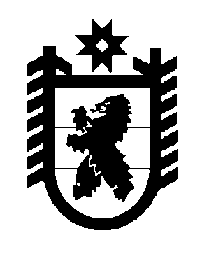 Российская Федерация Республика Карелия    ПРАВИТЕЛЬСТВО РЕСПУБЛИКИ КАРЕЛИЯРАСПОРЯЖЕНИЕот  3 марта 2017 года № 117р-Пг. Петрозаводск  1. Одобрить Соглашение между Министерством труда и социальной защиты Российской Федерации и Правительством Республики Карелия о предоставлении субсидии бюджету субъекта Российской Федерации из федерального бюджета (на ежемесячную денежную выплату, назначаемую в случае рождения третьего ребенка или последующих детей до достижения ребенком возраста трех лет) (далее – Соглашение).2. Определить Министерство социальной защиты, труда и занятости Республики Карелия органом, уполномоченным на выполнение условий Соглашения.   Временно исполняющий обязанности
 Главы Республики Карелия                                                   А.О. Парфенчиков